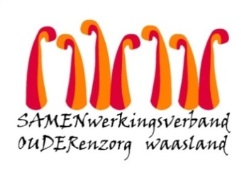 Nieuwsbrief wzc Het Hof – 04 september 2020Beste naaste,U heeft het wellicht in de media vernomen: de Vlaamse Taskforce heeft gisteren nieuwe richtlijnen betreffende de bezoekregeling voor woonzorgcentra uitgestuurd.  Eerder deze week zijn wij reeds gestart met een aangepaste bezoekregeling, gebaseerd op een bevraging bij onze bewoners.  Aan de hand van de nieuwe richtlijnen willen wij er alles aan doen om SAMEN een kwaliteitsvol en warm bezoek uit te werken voor het najaar.  Reeds vandaag zijn we opnieuw in dialoog gegaan met onze bewoners en medewerkers omtrent hun visie op de bezoekregeling.  Wij zetten deze intensieve gesprekken volgende week  verder.  Ook u nodig ik uit om mij uw suggesties en bemerkingen ter zake via mail te bezorgen.   Mijn collega’s en ik danken u uitdrukkelijk voor het begrip, de steun en het vlot verloop van de kamerbezoeken. Opmerking: heeft u een nieuwsbrief gemist, u kan deze steeds terugvinden op onze website: https://samenouder.be/het-hof/nieuwsbrief-het-hof/ #samentegencoronaMet vriendelijke groet,Youri Van PuymbrouckDagelijks verantwoordelijke 